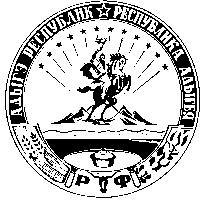 П О С Т А Н О В Л Е Н И ЕГЛАВЫ  МУНИЦИПАЛЬНОГО  ОБРАЗОВАНИЯ «ХАТУКАЙСКОЕ СЕЛЬСКОЕ ПОСЕЛЕНИЕ»от  29  мая  2023 года №34а. ХатукайОб утверждении технического задания на разработку инвестиционной                                                           программы муниципального унитарного предприятия «Хатукай» по реконструкции, модернизации и развитию объектов  централизованной системы  водоснабжения и водоотведения муниципального образования «Хатукайское сельское поселение» на 2023-2026 годыВ соответствии с Федеральным законом от 07.12.2011 № 416-ФЗ «О водоснабжении и водоотведении», Постановлением Правительства Российской Федерации от 29.07.2013 № 641 «Об инвестиционных и производственных программах организаций, осуществляющих деятельность в сфере водоснабжения и водоотведения», на основании Устава муниципального образования «Хатукайское сельское поселение», на основании решения суда от14.01.2022г. №2а-17/2022ПОСТАНОВЛЯЮ1.  Утвердить техническое задание на разработку инвестиционной                                                    программы МУП Хатукай по реконструкции, модернизации и развитию объектов централизованной системы водоснабжения и водоотведения муниципального образования «Хатукайское сельское поселение» на 2023-2026 годы (приложение № 1).2. Настоящее постановление разместить на официальном сайте и информационных стендах администрации муниципального образования «Хатукайское сельское поселение».3. Контроль за исполнением настоящего постановления возложить на заместителя главы администрации муниципального образования «Хатукайское сельское поселение».4. Постановление вступает в силу с момента его подписания.Глава муниципального образования 						«Хатукайское сельское поселение»		                                                       З.А. ЖуковПриложение № 1к постановлению администрациимуниципального образования «Хатукайское сельское поселение»от «29» мая 2023 года № 34ТЕХНИЧЕСКОЕ  ЗАДАНИЕна разработку инвестиционной программы МУП Хатукай по реконструкции, модернизации и развитию объектов централизованной системы водоснабжения и водоотведения муниципального образования «Хатукайское сельское поселение» на 2023-2026годыОБЩИЕ   ПОЛОЖЕНИЯ1.1.Техническое задание на разработку инвестиционной программы МУП Хатукай по реконструкции, модернизации и развитию объектов централизованной системы водоснабжения и водоотведения муниципального образования «Хатукайское сельское поселение» на 2023-2026годы (далее техническое задание).1.2. В соответствии с решением суда Красногвардейского района, который обязал совместно с администрацией и МП Хатукайское разработать инвестиционную программу системы водоснабжения муниципального образования. МП Хатукайское на сегодняшний день прошла процедуру банкротства и сегодня не существует. Правопреемником эксплуатации систем водоснабжения утверждено МУП Хатукай. В интересах исполнения решения суда настоящее техническое задание разработано для МУП «Хатукай».ОСНОВАНИЕ  ДЛЯ   РАЗРАБОТКИ   ИНВЕСТИЦИОННОЙ ПРОГРАММЫ2.1.Федеральный закон от 07.12.2011 № 416 - ФЗ «О водоснабжении и водоотведении».2.2.Федеральный закон от 23.11.2009 № 261 - ФЗ «Об энергосбережении и о повышении энергетической эффективности и о внесении изменений в отдельные законодательные акты Российской Федерации».2.3. Постановление Правительства РФ от 29.07.2013 № 641 "Об инвестиционных и производственных программах организаций, осуществляющих деятельность в сфере водоснабжения и водоотведения". 2.4. Постановление Правительства РФ от 13 мая . № 406 «О государственном регулировании тарифов в сфере водоснабжения и водоотведения». 2.6. Схема водоснабжения и водоотведения муниципального образования «Хатукайское сельское поселение».2.7. Плановые показатели надежности, качества, энергетической эффективности.2.8. Решение суда от 2023 г.ЦЕЛЬ  И ЗАДАЧИ  РАЗРАБОТКИ И  РЕАЛИЗАЦИИ ИНВЕСТИЦИОННОЙ  ПРОГРАММЫ3.1.Инвестиционная программа разрабатывается в целях:3.1.1. повышение качества питьевой воды, качества очистки сточных вод;3.1.2.повышение качества обслуживания абонентов;3.2.Инвестиционная программа направлена на решение следующих задач: 3.2.1.Повышение технической оснащенности систем коммунальной инфраструктуры – приобретение и внедрение новой техники и технологий3.2.2. Модернизация существующих объектов систем коммунальной инфраструктуры 3.2.3. Осуществление строительства и реконструкции водопроводных сетей в соответствии с разработанной проектной документацией.3.2.4. Осуществление строительства и реконструкции сетей канализации и очистных сооружений в соответствии с разработанной проектной документацией.3.3. Инвестиционная программа должна содержать мероприятия по модернизации системы водоснабжения муниципального образования Хатукайское сельское поселение с реализацией мероприятий по доведению качества добываемых подземных вод до существующих стандартов качества перед подачей потребителю.3.4. Инвестиционная программа должна содержать мероприятия по модернизации системы водоотведения муниципального образования Хатукайское сельское поселение с реализацией мероприятий по реконструкции очистных сооружений.IV. ТРЕБОВАНИЯ К ИНВЕСТИЦИОННОЙ ПРОГРАММЕ4.1. Инвестиционная программа должна содержать:4.1.1 паспорт инвестиционной программы, включающий следующую информацию:- наименование регулируемой организации, в отношении которой разрабатывается инвестиционная программа, ее местонахождение;-  наименование уполномоченного органа, утвердившего инвестиционную программу, его местонахождение;-  наименование органа местного самоуправления поселения согласующего инвестиционную программу (при необходимости), его местонахождение;4.1.2. Целевые показатели деятельности регулируемой организации4.1.3. Перечень мероприятий по подготовке проектной документации, строительству, реконструкции и (или) модернизации объектов централизованных систем водоснабжения, водоотведения краткое описание мероприятий инвестиционной программы, в том числе обоснование их необходимости, описание (место расположения) строящихся, реконструируемых и модернизируемых объектов централизованных систем водоснабжения, водоотведения обеспечивающее однозначную идентификацию таких объектов, основные технические характеристики таких объектов до и после реализации мероприятия;4.1.4. график реализации мероприятий инвестиционной программы, включая график ввода объектов централизованных систем водоснабжения, водоотведения в эксплуатацию;4.1.5. сведения об объеме финансовых потребностей, необходимых для реализации инвестиционной программы, с разбивкой по отдельным мероприятиям инвестиционной программы, с указанием источников финансирования инвестиционной программы;4.1.6. Расчет эффективности инвестирования средств, осуществляемый путем сопоставления динамики изменения целевых показателей деятельности регулируемой организации и расходов на реализацию инвестиционной программы в период ее срока действия; 4.1.7. Предварительный расчет тарифов в сфере водоснабжения, водоотведения  на период реализации инвестиционной программы; 4.1.8. планы мероприятий и программу по энергосбережению и повышению энергетической эффективности. 4.1.9. Мероприятия плана снижения сбросов должны быть учтены при формировании инвестиционной программы и установлении для организации, осуществляющей водоотведение, тарифов на водоотведение или тарифов на очистку сточных вод.V.СРОКИ  РАЗРАБОТКИ  ИНВЕСТИЦИОННОЙ  ПРОГРАММЫ5.1. Срок разработки инвестиционной программы –  не более двух месяцев с момента утверждения задания на разработку инвестиционной программы по  водоснабжению и водоотведению. VI. ПОРЯДОК И ФОРМА ПРЕДОСТАВЛЕНИЯ, РАССМОТРЕНИЯ  И  УТВЕРЖДЕНИЯ  ИНВЕСТИЦИОННОЙ  ПРОГРАММЫ6.1. Проект разработанной инвестиционной программы согласовывается с Администрацией муниципального образования «Хатукайское сельское поселение».6.2. Согласование, утверждение и корректировка инвестиционной программы, а также урегулирование разногласий при согласовании и утверждении инвестиционных программ осуществляется в порядке, предусмотренном Постановлением Правительства РФ от 29.07.2013 № 641 "Об инвестиционных и производственных программах организаций, осуществляющих деятельность в сфере водоснабжения и водоотведения".Перечень объектов капитального строительства абонентов, которые необходимо подключить к централизованным системам водоснабжения и водоотведения, или перечень территорий, на которых расположены такие объекты, с указанием мест расположения подключаемых объектов, нагрузок и сроков подключения по адресу: Республика Адыгея, Красногвардейский район, муниципальное образование «Хатукайское сельское поселение».Плановые значения показателей надежности, качества и энергетической эффективности централизованных систем водоотведения и водоснабжения Администрация МО в муниципальном образовании «Хатукайское сельское поселение» на 2023-2026годыПеречень мероприятий по строительству, модернизации и (или) реконструкции объектов централизованных систем водоснабжения Администрация МО в муниципальном образовании «Хатукайское сельское поселение» на 2023-2026годы, с указанием плановых значений показателей надежности, качества и энергетической эффективности объектов, которые должны быть достигнуты в результате реализации таких мероприятийПеречень мероприятий по строительству, модернизации и (или) реконструкции объектов централизованных систем водоотведения Администрация МО в муниципальном образовании «Хатукайское сельское поселение» на 2023-2026годы, с указанием плановых значений показателей надежности, качества и энергетической эффективности объектов, которые должны быть достигнуты в результате реализации таких мероприятийПРИЛОЖЕНИЕ №5к техническому заданию на разработку инвестиционной программы  МУП Хатукай по реконструкции, модернизации и развитию объектов централизованной системы водоснабжения и водоотведения муниципального образования «Хатукайское сельское поселение» на 2023-2026годыПлан мероприятий по приведению качества  питьевой воды в соответствии с установленными  требованиями  на территории  муниципального образования «Хатукайское сельское поселение» на 2023-2026годы объектов централизованной системы водоснабжения Администрация МО ПРИЛОЖЕНИЕ 6к техническому заданию на разработку инвестиционной программы  МУП Хатукай по реконструкции, модернизации и развитию объектов централизованной системы водоснабжения и водоотведения муниципального образования «Хатукайское сельское поселение» на 2023-2026годыПлан снижения сбросов загрязняющих веществ, иных веществ и микроорганизмов в поверхностные водные объекты, подземные водные объекты и на водосборные площади Администрация МО в муниципальном образовании «Хатукайское сельское поселение» на 2023-2026годыПримечание: в соответствии с постановлением Правительства РФ от 10.04.2013 № 317Достигаемый экологический эффект указывается по конкретному загрязняющему веществу по конкретному выпуску.** Указывается фактическое снижение концентрации (миллиграмм на литр), количества (массы) (тонн в год) по конкретному загрязняющему веществу, иному веществу и микроорганизму по конкретному канализационному выпуску, в том числе по каждому этапу мероприятия по годам реализации плана. * федеральные органы исполнительной власти, определенные постановлением Правительства Российской Федерации от 23.07.2007 № 469 «О порядке утверждения нормативов допустимых сбросов веществ и микроорганизмов в водные объекты для водопользователей».ПРИЛОЖЕНИЕ №1 к техническому заданию на разработку инвестиционной программы МУП Хатукай по реконструкции, модернизации и развитию объектов централизованной системы водоснабжения и водоотведения муниципального образования «Хатукайское сельское поселение» на 2023-2026годы№ п/пНаименованиеКадастровый номер земельного участкаМесто расположения подключаемых объектовТребующаяся нагрузка, куб.м/сутТребующаяся нагрузка, куб.м/сутПланируемые сроки подключения / нагрузка, куб.м/сутПланируемые сроки подключения / нагрузка, куб.м/сутПланируемые сроки подключения / нагрузка, куб.м/сутПланируемые сроки подключения / нагрузка, куб.м/сутПланируемые сроки подключения / нагрузка, куб.м/сутПланируемые сроки подключения / нагрузка, куб.м/сутПланируемые сроки подключения / нагрузка, куб.м/сутПланируемые сроки подключения / нагрузка, куб.м/сутПланируемые сроки подключения / нагрузка, куб.м/сутПланируемые сроки подключения / нагрузка, куб.м/сутПланируемые сроки подключения / нагрузка, куб.м/сутПланируемые сроки подключения / нагрузка, куб.м/сут№ п/пНаименованиеКадастровый номер земельного участкаМесто расположения подключаемых объектовТребующаяся нагрузка, куб.м/сутТребующаяся нагрузка, куб.м/сут20232023202420242025202520262026№ п/пНаименованиеКадастровый номер земельного участкаМесто расположения подключаемых объектовводоснабжениеводоотведениеводоснабжениеводоотведениеводоснабжениеводоотведениеводоснабжениеводоотведениеводоснабжениеводоотведение12345678910111213141Жилая застройка с инфраструктурой01:05:0200166:828, 01:05:0200166:252, 01:05:0200166:89, 01:05:0200166:2830,01:05:0200166:2831,01:05:0200166:2832,01:05:0200166:703ул. Зеленая6846846846842Жилая застройка с инфраструктурой01:05:0200166:73,           01:05:0200166:176ул. Дружбы55555511611618818825125103Жилая застройка с инфраструктурой01:05:0200185:5ул. 60 лет Октября32321616161604Жилая застройка с инфраструктурой01:05:0200033:193ул. Комсомольская22522522522505Жилая застройка с инфраструктурой01:05:0200033:38901:05:0200033:443ул. Старокубанская12012060606060006Жилая застройка с инфраструктурой01:05:0200033ул. Первомайская225225909045459090007Жилая застройка с инфраструктурой01:05:0200169:42,01:05:0200177:3301:05:0200169:61,ул. Южная45454545008Жилая застройка с инфраструктурой01:05:0200033:40201:05:0200033:4801:05:0200033:1801:05:0200033:7301:05:0200033:7401:05:0200033:5101:05:0200033:4701:05:0200033:5201:05:0200033:4501:05:0200033:44ул. Пионерская14414484846060009Жилая застройка с инфраструктурой01:05:0200169:110ул. Шоссейная323232320010Жилая застройка с инфраструктурой01:05:0200015:332ул. Братьев Ханаповых25252525635635189018900011Жилая застройка с инфраструктурой01:05:0200169ул. Советская23723787871501500012Жилая застройка с инфраструктурой01:05:0200166:55ул. Пролетарская2252252252250013Жилая застройка с инфраструктурой01:05:0200166:5987пер. Пролетарский2362362362360014Жилая застройка с инфраструктурой01:05:0200169:173 1-й пер. Мамаева2252252252250015Жилая застройка с инфраструктурой 01:05:0200166:79242-й пер. Мамаева6756756756750016Жилая застройка с инфраструктурой01:05:0200166:895ул. Шовгенова1581581581580017Жилая застройка с инфраструктурой01:05:0200166:7660ул. Чапаева545454540018Жилая застройка с инфраструктурой01:05:0200166:158пер. Чапаева22522590901351350019Жилая застройка с инфраструктурой01:05:0200166:2359,01:05:0200166:2361ул. Лермонтова23723723723700ИТОГО6858685826026015811581129312931010101027152715001Жилая застройка с инфраструктурой01:05:3009002:237пер. Школьный6696699090848445451351351351351801801Жилая застройка с инфраструктурой01:05:3009002:238ул. Дзержинского142514253563563563563563563563562Жилая застройка с инфраструктурой01:05:3009002:240ул. Широкая6006003003003003003Жилая застройка с инфраструктурой01:05:3009002:697пер. Рыбака105810585295295295294Жилая застройка с инфраструктурой01:05:3009002:698ул. Суворова126812683173173173173173173173175Жилая застройка с инфраструктурой01:05:3009002:1206ул. Лели Богузоковой237237474790901001006Жилая застройка с инфраструктурой01:05:3009002:223пер. Лели Богузоковой1351351351357Жилая застройка с инфраструктурой01:05:3009002:223ул. Восточная2372372372378Жилая застройка с инфраструктурой01:05:3009002:14ул. Молодежная624962492083208320832083208320839Жилая застройка с инфраструктурой01:05:3009002:14ул. Буденного33833833833810Жилая застройка с инфраструктурой01:05:3009002:14ул. Северная57857857857811Жилая застройка с инфраструктурой01:05:3009002:9ул. Парниковая1239123941341341341341341312Жилая застройка с инфраструктурой01:05:3009002:10ул. Набережная1239123941341341341341341313Жилая застройка с инфраструктурой01:05:3009002:396ул. Полевая23723723723714Жилая застройка с инфраструктурой01:05:3009002:393пер. Мирный12212212212215Жилая застройка с инфраструктурой01:05:3009002:14ул. Горького24024024024016Жилая застройка с инфраструктурой01:05:3009002:14ул. Кочубея24024024024017Жилая застройка с инфраструктурой01:05:3009002:14ул. Степная5050505018Жилая застройка с инфраструктурой01:05:3009002:14ул. 1-я Заводская5050505019Жилая застройка с инфраструктурой01:05:3009002:206ул. 2-я Заводская4444444420Жилая застройка с инфраструктурой 01:05:3009002:224ул. Тахтамукайская142142142142 21Жилая застройка с инфраструктурой01:05:3009002:14ул. Победы44444444 22Жилая застройка с инфраструктурой01:05:3009002:9ул. Лесная14214214214223Жилая застройка с инфраструктурой01:05:3009002:10ул. Гадагатля1239123941341341341341341324Жилая застройка с инфраструктурой01:05:3009002:396ул. Светлая1239123941341341341341341325Жилая застройка с инфраструктурой01:05:3009002:393ул. Андрухаева23723723723726Жилая застройка с инфраструктурой01:05:3009002:14ул. Гагарина12212212212227Жилая застройка с инфраструктурой01:05:3009002:14ул. Майкопская240240240240ИТОГО1639916 3994464466096092 7792 7794 4394 4394 1904 1903 9353 935ВСЕГО 2325723 2577067062 1912 1914 0714 0715 4495 4496 9056 9053 9353 935ПРИЛОЖЕНИЕ №2 к техническому заданию на разработку инвестиционной программы МУП Хатукай по реконструкции, модернизации и развитию объектов централизованной системы водоснабжения и водоотведения муниципального образования «Хатукайское сельское поселение» на 2023-2026годы№ п/пПлановые значения показателей надежности, качества и энергетической эффективности объектов централизованных систем водоснабжения и водоотведения, в том числе:Единица измеренияФактические значения показателей 2022 годПлановые значения показателей в т.ч. по годам реализацииПлановые значения показателей в т.ч. по годам реализацииПлановые значения показателей в т.ч. по годам реализацииПлановые значения показателей в т.ч. по годам реализацииПлановые значения показателей в т.ч. по годам реализацииПлановые значения показателей в т.ч. по годам реализации№ п/пПлановые значения показателей надежности, качества и энергетической эффективности объектов централизованных систем водоснабжения и водоотведения, в том числе:Единица измеренияФактические значения показателей 2022 год2023202420252026123456789101.Показатели надежности, качества и энергетической эффективности объектов централизованных систем водоснабженияПоказатели надежности, качества и энергетической эффективности объектов централизованных систем водоснабженияПоказатели надежности, качества и энергетической эффективности объектов централизованных систем водоснабженияПоказатели надежности, качества и энергетической эффективности объектов централизованных систем водоснабженияПоказатели надежности, качества и энергетической эффективности объектов централизованных систем водоснабженияПоказатели надежности, качества и энергетической эффективности объектов централизованных систем водоснабженияПоказатели надежности, качества и энергетической эффективности объектов централизованных систем водоснабженияПоказатели надежности, качества и энергетической эффективности объектов централизованных систем водоснабжения1.1.Показатели качества воды:1.1.1.Доля проб питьевой воды, подаваемой с источников водоснабжения, водопроводных станций или иных объектов централизованной системы водоснабжения в распределительную водопроводную сеть, не соответствующих установленным требованиям, в общем объеме проб, отобранных по результатам производственного контроля качества питьевой воды%00000001.1.2.Доля проб питьевой воды в распределительной водопроводной сети, не соответствующих установленным требованиям, в общем объеме проб, отобранных по результатам производственного контроля качества питьевой воды%00000001.2.Показатели надежности и бесперебойности водоснабжения:1.2.1.Количество перерывов в подаче воды, зафиксированных в местах исполнения обязательств организацией, осуществляющей холодное водоснабжение, в расчете на протяженность водопроводной сети в годЕд./км00000001.3.Показатели энергетической эффективности:1.3.1.Доля потерь воды в централизованной системе водоснабжения при транспортировке в общем объеме воды, поданной в водопроводную сеть%5,685,685,665,645,625,605,581.3.2.Удельный расход электрической энергии, потребляемой в технологическом процессе подготовки питьевой воды, на единицу объема воды, отпускаемой в сетькВтч/ куб.м-------1.3.3.Удельный расход электрической энергии, потребляемой в технологическом процессе транспортировки питьевой воды, на единицу объема транспортируемой водыкВтч/ куб.м0,6250,6250,6150,6050,5950,5850,5752.Показатели надежности, качества и энергетической эффективности объектов централизованных систем водоотведенияПоказатели надежности, качества и энергетической эффективности объектов централизованных систем водоотведенияПоказатели надежности, качества и энергетической эффективности объектов централизованных систем водоотведенияПоказатели надежности, качества и энергетической эффективности объектов централизованных систем водоотведенияПоказатели надежности, качества и энергетической эффективности объектов централизованных систем водоотведенияПоказатели надежности, качества и энергетической эффективности объектов централизованных систем водоотведенияПоказатели надежности, качества и энергетической эффективности объектов централизованных систем водоотведенияПоказатели надежности, качества и энергетической эффективности объектов централизованных систем водоотведенияПоказатели надежности, качества и энергетической эффективности объектов централизованных систем водоотведения2.1.Показатели надежности и бесперебойности водоотведения:2.1.1.Удельное количество аварий и засоров в расчете на протяженность канализационной сети в годЕд./км00000002.2.Показатели качества очистки сточных вод:2.2.1.Доля сточных вод, не подвергающихся очистке, в общем объеме сточных вод, сбрасываемых в централизованные общесплавные или бытовые системы водоотведения%00000002.2.2.Доля проб сточных вод, не соответствующих установленным нормативам допустимых сбросов, лимитам на сбросы, рассчитанная применительно к видам централизованных систем водоотведения раздельно для централизованной общесплавной (бытовой) и централизованной ливневой систем водоотведения%00000002.3.Показатели энергетической эффективности:2.3.1.Удельный расход электрической энергии, потребляемой в технологическом процессе очистки сточных вод, на единицу объема очищаемых сточных водкВтч/ куб.м0,4100,4100,4050,4000,3950,3900,3852.3.2.Удельный расход электрической энергии, потребляемой в технологическом процессе транспортировки сточных вод, на единицу объема транспортируемых сточных водкВтч/ куб.м0,0800,0800,0790,0780,0770,0760,075ПРИЛОЖЕНИЕ №3к техническому заданию на разработку инвестиционной программы МУП Хатукай по реконструкции, модернизации и развитию объектов централизованной системы водоснабжения и водоотведения муниципального образования «Хатукайское сельское поселение» на 2023-2026годы№ п/пНаименование объектаПоказатели качестваПоказатели качестваПоказатели качестваПоказатели качестваПоказатели качестваПоказатели качестваПоказатели качестваПоказатели качестваПоказатели качестваПоказатели качестваПоказатели качестваПоказатели качестваПоказатели качестваПоказатели качестваПоказатель надежности и бесперебойности централизованных систем водоснабжения (Удельное количество перерывов в подаче воды, произошедших в результате аварий, повреждений и иных технологических нарушений, в год (ед./км))Показатель надежности и бесперебойности централизованных систем водоснабжения (Удельное количество перерывов в подаче воды, произошедших в результате аварий, повреждений и иных технологических нарушений, в год (ед./км))Показатель надежности и бесперебойности централизованных систем водоснабжения (Удельное количество перерывов в подаче воды, произошедших в результате аварий, повреждений и иных технологических нарушений, в год (ед./км))Показатель надежности и бесперебойности централизованных систем водоснабжения (Удельное количество перерывов в подаче воды, произошедших в результате аварий, повреждений и иных технологических нарушений, в год (ед./км))Показатель надежности и бесперебойности централизованных систем водоснабжения (Удельное количество перерывов в подаче воды, произошедших в результате аварий, повреждений и иных технологических нарушений, в год (ед./км))Показатель надежности и бесперебойности централизованных систем водоснабжения (Удельное количество перерывов в подаче воды, произошедших в результате аварий, повреждений и иных технологических нарушений, в год (ед./км))Показатель надежности и бесперебойности централизованных систем водоснабжения (Удельное количество перерывов в подаче воды, произошедших в результате аварий, повреждений и иных технологических нарушений, в год (ед./км))№ п/пНаименование объектаДоля проб питьевой воды, подаваемой с источников водоснабжения в распредельную сеть, не соответствующих установленным требованиямДоля проб питьевой воды, подаваемой с источников водоснабжения в распредельную сеть, не соответствующих установленным требованиямДоля проб питьевой воды, подаваемой с источников водоснабжения в распредельную сеть, не соответствующих установленным требованиямДоля проб питьевой воды, подаваемой с источников водоснабжения в распредельную сеть, не соответствующих установленным требованиямДоля проб питьевой воды, подаваемой с источников водоснабжения в распредельную сеть, не соответствующих установленным требованиямДоля проб питьевой воды, подаваемой с источников водоснабжения в распредельную сеть, не соответствующих установленным требованиямДоля проб питьевой воды, подаваемой с источников водоснабжения в распредельную сеть, не соответствующих установленным требованиямДоля проб питьевой воды в распределительной водопроводной сети, не соответствующих установленным требованиямДоля проб питьевой воды в распределительной водопроводной сети, не соответствующих установленным требованиямДоля проб питьевой воды в распределительной водопроводной сети, не соответствующих установленным требованиямДоля проб питьевой воды в распределительной водопроводной сети, не соответствующих установленным требованиямДоля проб питьевой воды в распределительной водопроводной сети, не соответствующих установленным требованиямДоля проб питьевой воды в распределительной водопроводной сети, не соответствующих установленным требованиямДоля проб питьевой воды в распределительной водопроводной сети, не соответствующих установленным требованиямПоказатель надежности и бесперебойности централизованных систем водоснабжения (Удельное количество перерывов в подаче воды, произошедших в результате аварий, повреждений и иных технологических нарушений, в год (ед./км))Показатель надежности и бесперебойности централизованных систем водоснабжения (Удельное количество перерывов в подаче воды, произошедших в результате аварий, повреждений и иных технологических нарушений, в год (ед./км))Показатель надежности и бесперебойности централизованных систем водоснабжения (Удельное количество перерывов в подаче воды, произошедших в результате аварий, повреждений и иных технологических нарушений, в год (ед./км))Показатель надежности и бесперебойности централизованных систем водоснабжения (Удельное количество перерывов в подаче воды, произошедших в результате аварий, повреждений и иных технологических нарушений, в год (ед./км))Показатель надежности и бесперебойности централизованных систем водоснабжения (Удельное количество перерывов в подаче воды, произошедших в результате аварий, повреждений и иных технологических нарушений, в год (ед./км))Показатель надежности и бесперебойности централизованных систем водоснабжения (Удельное количество перерывов в подаче воды, произошедших в результате аварий, повреждений и иных технологических нарушений, в год (ед./км))Показатель надежности и бесперебойности централизованных систем водоснабжения (Удельное количество перерывов в подаче воды, произошедших в результате аварий, повреждений и иных технологических нарушений, в год (ед./км))№ п/пНаименование объектаФактическое значение 2022 годПлановое значение(изменение относительно предыдущего года)Плановое значение(изменение относительно предыдущего года)Плановое значение(изменение относительно предыдущего года)Плановое значение(изменение относительно предыдущего года)Плановое значение(изменение относительно предыдущего года)Плановое значение(изменение относительно предыдущего года)Фактическое значение 2022 годПлановое значение(изменение относительно предыдущего года)Плановое значение(изменение относительно предыдущего года)Плановое значение(изменение относительно предыдущего года)Плановое значение(изменение относительно предыдущего года)Плановое значение(изменение относительно предыдущего года)Плановое значение(изменение относительно предыдущего года)Фактическое значение 2022годПлановое значение(изменение относительно предыдущего года)Плановое значение(изменение относительно предыдущего года)Плановое значение(изменение относительно предыдущего года)Плановое значение(изменение относительно предыдущего года)Плановое значение(изменение относительно предыдущего года)Плановое значение(изменение относительно предыдущего года)№ п/пНаименование объектаФактическое значение 2022 год2023202420252026Фактическое значение 2022 год2023202420252026Фактическое значение 2022год20232024202520261234567891011121314151617181920211Строительство водопроводных сетей0,000,000,000,000,000,000,0000,000,000,000,000,000,0000,000,000,000,001.1.Строительство водопроводных сетей диаметром 100 мм длиной 1795 м от 0,000,000,000,000,000,000,0000,000,000,000,000,000,0000,000,000,000,001.2.Строительство водопроводных сетей диаметром 160 мм длиной 539 м от В/З 0,000,000,000,000,000,000,0000,000,000,000,000,000,0000,000,000,000,001.3.Строительство водопроводных сетей диаметром 300 мм длиной 5131 м в/з 0,000,000,000,000,000,000,0000,000,000,000,000,000,0000,000,000,000,001.4.Строительство водопроводных сетей диаметром 300 мм длиной 1252 м от В/З 0,000,000,000,000,000,000,0000,000,000,000,000,000,0000,000,000,000,002Строительство водозаборных сооружений0,000,000,000,000,000,000,0000,000,000,000,000,000,0000,000,000,000,002.1.Строительство водозаборных сооружений по 0,000,000,000,000,000,000,0000,000,000,000,000,000,0000,000,000,000,002.2.Строительство водозаборных сооружений КУРБ по 0,000,000,000,000,000,000,0000,000,000,000,000,000,0000,000,000,000,002.3.Строительство водозаборных сооружений АКК по 0,000,000,000,000,000,000,0000,000,000,000,000,000,0000,000,000,000,003Реконструкция существующих  сетей водоснабжения диаметром от 50-100 мм длиной 38 106 м0,000,000,000,000,000,000,0000,000,000,000,000,000,0000,000,000,000,00№ п/пНаименование объектаПоказатели энергетической эффективностиПоказатели энергетической эффективностиПоказатели энергетической эффективностиПоказатели энергетической эффективностиПоказатели энергетической эффективностиПоказатели энергетической эффективностиПоказатели энергетической эффективностиПоказатели энергетической эффективностиПоказатели энергетической эффективностиПоказатели энергетической эффективностиПоказатели энергетической эффективностиПоказатели энергетической эффективностиПоказатели энергетической эффективностиПоказатели энергетической эффективности№ п/пНаименование объектаДоля потерь воды в централизованных системах водоснабженияДоля потерь воды в централизованных системах водоснабженияДоля потерь воды в централизованных системах водоснабженияДоля потерь воды в централизованных системах водоснабженияДоля потерь воды в централизованных системах водоснабженияДоля потерь воды в централизованных системах водоснабженияДоля потерь воды в централизованных системах водоснабженияУдельный расход электрической энергии, потребляемой в технологическом процессе транспортировки питьевой водыУдельный расход электрической энергии, потребляемой в технологическом процессе транспортировки питьевой водыУдельный расход электрической энергии, потребляемой в технологическом процессе транспортировки питьевой водыУдельный расход электрической энергии, потребляемой в технологическом процессе транспортировки питьевой водыУдельный расход электрической энергии, потребляемой в технологическом процессе транспортировки питьевой водыУдельный расход электрической энергии, потребляемой в технологическом процессе транспортировки питьевой водыУдельный расход электрической энергии, потребляемой в технологическом процессе транспортировки питьевой воды№ п/пНаименование объектаФактическое значение 2022 годПлановое значение (изменение относительно предыдущего года)Плановое значение (изменение относительно предыдущего года)Плановое значение (изменение относительно предыдущего года)Плановое значение (изменение относительно предыдущего года)Плановое значение (изменение относительно предыдущего года)Плановое значение (изменение относительно предыдущего года)Фактическое значение 2022 годПлановое значение (изменение относительно предыдущего года)Плановое значение (изменение относительно предыдущего года)Плановое значение (изменение относительно предыдущего года)Плановое значение (изменение относительно предыдущего года)Плановое значение (изменение относительно предыдущего года)Плановое значение (изменение относительно предыдущего года)№ п/пНаименование объектаФактическое значение 2022 год2023202420252026Фактическое значение 2022 год202320242025202612242526272831323334351Строительство водопроводных сетей5,680,010,010,010,010,630,010,010,010,011Строительство водопроводных сетей диаметром 100 мм длиной 1795 м от В/З Курб ул. 5,680,010,010,010,010,630,010,010,010,011.1.Строительство водопроводных сетей диаметром 160 мм длиной 539 м от В/З АКК ул. 5,680,010,010,010,010,630,010,010,010,011.2.Строительство водопроводных сетей диаметром 300 мм длиной 5131 м в/з 5,680,010,010,010,010,630,010,010,010,011.3.Строительство водопроводных сетей диаметром 300 мм длиной 1252 м от В/З АКК 5,680,010,010,010,010,630,010,010,010,012Строительство водозаборных сооружений5,680,010,010,010,010,630,010,010,010,012.1.Строительство водозаборных сооружений по 5,680,010,010,010,010,630,010,010,010,012.2.Строительство водозаборных 5,680,010,010,010,010,630,010,010,010,012.3.Строительство водозаборных 5,680,010,010,010,010,630,010,010,010,013Реконструкция существующих  сетей водоснабжения5,680,010,010,010,010,630,010,010,010,01ПРИЛОЖЕНИЕ №4к техническому заданию на разработку инвестиционной программы МУП «Хатукай» по реконструкции, модернизации и развитию объектов централизованной системы водоснабжения и водоотведения муниципального образования «Хатукайское сельское поселение» на 2023-2026годы№ п/пНаименование объектаПоказатели надежности и бесперебойности водоотведенияПоказатели надежности и бесперебойности водоотведенияПоказатели надежности и бесперебойности водоотведенияПоказатели надежности и бесперебойности водоотведенияПоказатели надежности и бесперебойности водоотведенияПоказатели надежности и бесперебойности водоотведенияПоказатели надежности и бесперебойности водоотведенияПоказатель качества очистки сточных водПоказатель качества очистки сточных водПоказатель качества очистки сточных водПоказатель качества очистки сточных водПоказатель качества очистки сточных водПоказатель качества очистки сточных водПоказатель качества очистки сточных водПоказатель качества очистки сточных водПоказатель качества очистки сточных водПоказатель качества очистки сточных водПоказатель качества очистки сточных водПоказатель качества очистки сточных водПоказатель качества очистки сточных водПоказатель качества очистки сточных вод№ п/пНаименование объектаУдельное количество аварий и засоров в расчете на протяженность водопроводной сети в год (ед./км)Удельное количество аварий и засоров в расчете на протяженность водопроводной сети в год (ед./км)Удельное количество аварий и засоров в расчете на протяженность водопроводной сети в год (ед./км)Удельное количество аварий и засоров в расчете на протяженность водопроводной сети в год (ед./км)Удельное количество аварий и засоров в расчете на протяженность водопроводной сети в год (ед./км)Удельное количество аварий и засоров в расчете на протяженность водопроводной сети в год (ед./км)Удельное количество аварий и засоров в расчете на протяженность водопроводной сети в год (ед./км)Доля сточных вод, не подвергающихся очистке в общем объеме сточных вод, сбрасываемых в централизованные системы водоотведения, %Доля сточных вод, не подвергающихся очистке в общем объеме сточных вод, сбрасываемых в централизованные системы водоотведения, %Доля сточных вод, не подвергающихся очистке в общем объеме сточных вод, сбрасываемых в централизованные системы водоотведения, %Доля сточных вод, не подвергающихся очистке в общем объеме сточных вод, сбрасываемых в централизованные системы водоотведения, %Доля сточных вод, не подвергающихся очистке в общем объеме сточных вод, сбрасываемых в централизованные системы водоотведения, %Доля сточных вод, не подвергающихся очистке в общем объеме сточных вод, сбрасываемых в централизованные системы водоотведения, %Доля сточных вод, не подвергающихся очистке в общем объеме сточных вод, сбрасываемых в централизованные системы водоотведения, %Доля проб сточных вод, не соответствующих установленным нормативам допустимых сбросов, лимитам на сбросы для централизованной системы водоотведения, %Доля проб сточных вод, не соответствующих установленным нормативам допустимых сбросов, лимитам на сбросы для централизованной системы водоотведения, %Доля проб сточных вод, не соответствующих установленным нормативам допустимых сбросов, лимитам на сбросы для централизованной системы водоотведения, %Доля проб сточных вод, не соответствующих установленным нормативам допустимых сбросов, лимитам на сбросы для централизованной системы водоотведения, %Доля проб сточных вод, не соответствующих установленным нормативам допустимых сбросов, лимитам на сбросы для централизованной системы водоотведения, %Доля проб сточных вод, не соответствующих установленным нормативам допустимых сбросов, лимитам на сбросы для централизованной системы водоотведения, %Доля проб сточных вод, не соответствующих установленным нормативам допустимых сбросов, лимитам на сбросы для централизованной системы водоотведения, %№ п/пНаименование объектаФактическое значение 2022 годПлановое значение (изменение относительно предыдущего года)Плановое значение (изменение относительно предыдущего года)Плановое значение (изменение относительно предыдущего года)Плановое значение (изменение относительно предыдущего года)Плановое значение (изменение относительно предыдущего года)Плановое значение (изменение относительно предыдущего года)Фактическое значение 2022 годПлановое значение (изменение относительно предыдущего года)Плановое значение (изменение относительно предыдущего года)Плановое значение (изменение относительно предыдущего года)Плановое значение (изменение относительно предыдущего года)Плановое значение (изменение относительно предыдущего года)Плановое значение (изменение относительно предыдущего года)Фактическое значение 2016 годПлановое значение (изменение относительно предыдущего года)Плановое значение (изменение относительно предыдущего года)Плановое значение (изменение относительно предыдущего года)Плановое значение (изменение относительно предыдущего года)Плановое значение (изменение относительно предыдущего года)Плановое значение (изменение относительно предыдущего года)№ п/пНаименование объектаФактическое значение 2022 год2023202420252026Фактическое значение 2022 год2023202420252026Фактическое значение 2016 год201820192020202120222023123456710111213141516171819202122231Строительство канализационных сетей от 150-500 мм длиной 4329 м0,000,000,000,000,000,000,000,000,000,000,000,000,000,000,000,000,000,000,002Строительство очистных сооружений (КОС) на ул. Шоссейная, 74/4А и ул. Космическая, 57/А  мощностью 28 000 м3/сут.0,000,000,000,000,000,000,000,000,000,000,000,000,000,000,000,000,000,000,003Строительство 11 КНС производительностью 75 000 м3/сут0,000,000,000,000,000,000,000,000,000,000,000,000,000,000,000,000,000,000,004Реконструкция существующих сетей водоотведения  диаметром 300 мм длиной 2061 м от КНС ул. Лаухина 17 по ОС ул.Шоссейная0,000,000,000,000,000,000,000,000,000,000,000,000,000,000,000,000,000,000,00№ п/пНаименование объектаПоказатель энергетической эффективностиПоказатель энергетической эффективностиПоказатель энергетической эффективностиПоказатель энергетической эффективностиПоказатель энергетической эффективностиПоказатель энергетической эффективностиПоказатель энергетической эффективностиПоказатель энергетической эффективностиПоказатель энергетической эффективностиПоказатель энергетической эффективностиПоказатель энергетической эффективностиПоказатель энергетической эффективностиПоказатель энергетической эффективностиПоказатель энергетической эффективности№ п/пНаименование объектаУдельный расход электрической энергии, потребляемой в технологическом процессе очистки сточных вод, на единицу объема очищаемых сточных водУдельный расход электрической энергии, потребляемой в технологическом процессе очистки сточных вод, на единицу объема очищаемых сточных водУдельный расход электрической энергии, потребляемой в технологическом процессе очистки сточных вод, на единицу объема очищаемых сточных водУдельный расход электрической энергии, потребляемой в технологическом процессе очистки сточных вод, на единицу объема очищаемых сточных водУдельный расход электрической энергии, потребляемой в технологическом процессе очистки сточных вод, на единицу объема очищаемых сточных водУдельный расход электрической энергии, потребляемой в технологическом процессе очистки сточных вод, на единицу объема очищаемых сточных водУдельный расход электрической энергии, потребляемой в технологическом процессе очистки сточных вод, на единицу объема очищаемых сточных водУдельный расход электрической энергии, потребляемой в технологическом процессе транспортировки сточных водУдельный расход электрической энергии, потребляемой в технологическом процессе транспортировки сточных водУдельный расход электрической энергии, потребляемой в технологическом процессе транспортировки сточных водУдельный расход электрической энергии, потребляемой в технологическом процессе транспортировки сточных водУдельный расход электрической энергии, потребляемой в технологическом процессе транспортировки сточных водУдельный расход электрической энергии, потребляемой в технологическом процессе транспортировки сточных водУдельный расход электрической энергии, потребляемой в технологическом процессе транспортировки сточных вод№ п/пНаименование объектаФактическое значение 2017 годПлановое значение (изменение относительно предыдущего года)Плановое значение (изменение относительно предыдущего года)Плановое значение (изменение относительно предыдущего года)Плановое значение (изменение относительно предыдущего года)Плановое значение (изменение относительно предыдущего года)Плановое значение (изменение относительно предыдущего года)Фактическое значение 2017 годПлановое значение (изменение относительно предыдущего года)Плановое значение (изменение относительно предыдущего года)Плановое значение (изменение относительно предыдущего года)Плановое значение (изменение относительно предыдущего года)Плановое значение (изменение относительно предыдущего года)Плановое значение (изменение относительно предыдущего года)№ п/пНаименование объектаФактическое значение 2017 год201820192020202120222023Фактическое значение 2017 год2018201920202021202220231224252627282930242526272829301Строительство канализационных сетей от 150-500 мм длиной 4329 м0,410,010,010,010,010,010,010,080,010,010,010,010,010,012Строительство очистных сооружений (КОС) на ул. Шоссейная, 74/4А и ул. Космическая, 57/А  мощностью 28 000 м3/сут.0,410,010,010,010,010,010,010,080,010,010,010,010,010,013Строительство 11 КНС производительностью 75 000 м3/сут0,410,010,010,010,010,010,010,080,010,010,010,010,010,014Реконструкция существующих сетей водоотведения  диаметром 300 мм длиной 2061 м от КНС ул. Лаухина 17 по ОС ул.Шоссейная0,410,010,010,010,010,010,010,080,010,010,010,010,010,01№ п/пМесто нахождения объектаСроки выполненияОриентировочная стоимость выполнения мероприятия, тыс.руб.Ответственные лица за выполнение мероприятияОбоснование необходимости выполнения мероприятияРезультат реализации мероприятия12345671.Реконструкция водозабораРеконструкция водозабораРеконструкция водозабораРеконструкция водозабораРеконструкция водозабораУлучшение качества питьевой воды1.1.Бурение водозаборной скважиныБурение водозаборной скважиныБурение водозаборной скважиныБурение водозаборной скважиныБурение водозаборной скважиныБурение водозаборной скважины муниципальное образование «Хатукайское сельское поселение» 2023-202645 000Руководительорганизациистабильное обеспечение населения водой, отвечающее санитарно-гигиеническим требованиям, в достаточном количестве  Обеспечена возможность населения круглосуточно потреблять питьевую воду, соответствующую нормативам качества питьевой воды1.2.Строительство наземной станцииСтроительство наземной станцииСтроительство наземной станцииСтроительство наземной станцииСтроительство наземной станцииСтроительство наземной станциимуниципальное образование «Хатукайское сельское поселение» 2023-202650 000РуководительорганизацииОбеспечение возможности круглосуточного водоразбора питьевой водыОбеспечена возможность населения круглосуточно потреблять питьевую воду, соответствующую нормативам качества питьевой воды1.3.Замена стальных труб на полиэтиленовыеЗамена стальных труб на полиэтиленовыеЗамена стальных труб на полиэтиленовыеЗамена стальных труб на полиэтиленовыеЗамена стальных труб на полиэтиленовыеЗамена стальных труб на полиэтиленовыемуниципальное образование «Хатукайское сельское поселение» 2018-2021100 000Руководительорганизациидоведение качества питьевой воды до нормативных показателей Улучшение качества питьевой воды2Разработка Программ производственного контроля качества питьевой водыРазработка Программ производственного контроля качества питьевой водыРазработка Программ производственного контроля качества питьевой водыРазработка Программ производственного контроля качества питьевой водыРазработка Программ производственного контроля качества питьевой водыРазработка Программ производственного контроля качества питьевой водымуниципальное образование «Хатукайское сельское поселение» 2023-2026200РуководительорганизацииСоблюдение требований законодательства в части обязанности разработки таких программ, обеспечение качества и безопасности водыОтбор проб воды, проведение лабораторных исследований и испытаний, профилактических мероприятий в процессе водоснабжения3Введение в эксплуатацию (строительство) новых локальных систем очистки воды, с учетом проведения мероприятий, предусмотренных пунктами 1-2 настоящего ПланаВведение в эксплуатацию (строительство) новых локальных систем очистки воды, с учетом проведения мероприятий, предусмотренных пунктами 1-2 настоящего ПланаВведение в эксплуатацию (строительство) новых локальных систем очистки воды, с учетом проведения мероприятий, предусмотренных пунктами 1-2 настоящего ПланаВведение в эксплуатацию (строительство) новых локальных систем очистки воды, с учетом проведения мероприятий, предусмотренных пунктами 1-2 настоящего ПланаВведение в эксплуатацию (строительство) новых локальных систем очистки воды, с учетом проведения мероприятий, предусмотренных пунктами 1-2 настоящего ПланаВведение в эксплуатацию (строительство) новых локальных систем очистки воды, с учетом проведения мероприятий, предусмотренных пунктами 1-2 настоящего Планамуниципальное образование «Хатукайское сельское поселение» 2023-202640 000РуководительорганизацииПриведение качества питьевой воды в соответствие с установленными требованиямиУлучшение качества питьевой воды4Систематическое обеззараживания воды путем хлорирования  (согласно программе производственного контроля)Систематическое обеззараживания воды путем хлорирования  (согласно программе производственного контроля)Систематическое обеззараживания воды путем хлорирования  (согласно программе производственного контроля)Систематическое обеззараживания воды путем хлорирования  (согласно программе производственного контроля)Систематическое обеззараживания воды путем хлорирования  (согласно программе производственного контроля)Систематическое обеззараживания воды путем хлорирования  (согласно программе производственного контроля)муниципальное образование «Хатукайское сельское поселение» 2023-20262000Руководительорганизациив целях профилактики заболеваний и распространения инфекцийУлучшение качества питьевой воды5Лабораторный контроль анализов исходной воды в соответствии с программой производственного контроля на водозабореЛабораторный контроль анализов исходной воды в соответствии с программой производственного контроля на водозабореЛабораторный контроль анализов исходной воды в соответствии с программой производственного контроля на водозабореЛабораторный контроль анализов исходной воды в соответствии с программой производственного контроля на водозабореЛабораторный контроль анализов исходной воды в соответствии с программой производственного контроля на водозабореЛабораторный контроль анализов исходной воды в соответствии с программой производственного контроля на водозаборемуниципальное образование «Хатукайское сельское поселение» 2023-2026500Руководительорганизацииконтроль качества водыОтбор проб воды, проведение лабораторных исследований и испытаний, профилактических мероприятий в процессе водоснабжения№ п/пНаименование мероприятия (этапа мероприятия, по которому планируется достижение экологического эффекта)Номер канализационного выпуска в водный объект (централизованную систему водоотведения)Срок выполненияДанные о выбросах (сбросах)Данные о выбросах (сбросах)Достигаемый экологический эффект (с мг/л/т/г до с мг/л/т/г)Объем расходов на мероприятие (этап мероприятия), тыс. рублейПланируемое снижение платы за негативное воздействие на окружающую среду на 1 рубль вложенных средств№ п/пНаименование мероприятия (этапа мероприятия, по которому планируется достижение экологического эффекта)Номер канализационного выпуска в водный объект (централизованную систему водоотведения)Срок выполнениядо мероприятия,(мг/л)/т/г после мероприятия,(мг/л)/т/г Достигаемый экологический эффект (с мг/л/т/г до с мг/л/т/г)Объем расходов на мероприятие (этап мероприятия), тыс. рублейПланируемое снижение платы за негативное воздействие на окружающую среду на 1 рубль вложенных средств1234567891Контроль хим. состава сточных водвыпуск от КОС ул.__________,ул._________выпуск от КОС ул.__________,ул.__________2023-20265000,11Взвешенные веществавыпуск от КОС ул.__________,ул._________выпуск от КОС ул.__________,ул.__________20001990102Нефтепродуктывыпуск от КОС ул.__________,ул._________выпуск от КОС ул.__________,ул.__________5049,90,13БПКвыпуск от КОС ул.__________,ул._________выпуск от КОС ул.__________,ул.__________210209,90,14ХПКвыпуск от КОС ул.__________,ул._________выпуск от КОС ул.__________,ул.__________500499,90,12Замена существующих канализационных труб на пластиковые выпуск от КОС ул.__________,ул._________выпуск от КОС ул.__________,ул.__________2023-2026100 0000,11Взвешенные веществавыпуск от КОС ул.__________,ул._________выпуск от КОС ул.__________,ул.__________20001990102Нефтепродуктывыпуск от КОС ул.__________,ул._________выпуск от КОС ул.__________,ул.__________5049,90,13БПКвыпуск от КОС ул.__________,ул._________выпуск от КОС ул.__________,ул.__________210209,90,14ХПКвыпуск от КОС ул.__________,ул._________выпуск от КОС ул.__________,ул.__________500499,90,13Реконструкция канализационных колодцев с целью устранения попадания загрязняющих веществ в канализационную сеть выпуск от КОС ул.__________,ул._________выпуск от КОС ул.__________,ул.__________2023-202650000,51Взвешенные веществавыпуск от КОС ул.__________,ул._________выпуск от КОС ул.__________,ул.__________200018002002Нефтепродуктывыпуск от КОС ул.__________,ул._________выпуск от КОС ул.__________,ул.__________5040103БПКвыпуск от КОС ул.__________,ул._________выпуск от КОС ул.__________,ул.__________210190204ХПКвыпуск от КОС ул.__________,ул._________выпуск от КОС ул.__________,ул.__________500450504Очистка внутренних отложенийвыпуск от КОС ул.__________,ул._________выпуск от КОС ул.__________,ул.__________2023-202650000,21Взвешенные веществавыпуск от КОС ул.__________,ул._________выпуск от КОС ул.__________,ул.__________200018002002Нефтепродуктывыпуск от КОС ул.__________,ул._________выпуск от КОС ул.__________,ул.__________5040103БПКвыпуск от КОС ул.__________,ул._________выпуск от КОС ул.__________,ул.__________210190204ХПКвыпуск от КОС ул.__________,ул._________выпуск от КОС ул.__________,ул.__________50045050